		ЗАЯВКА  НА  УЧАСТЬ  У  ЧЕМПІОНАТІ / КУБКУ   УКРАЇНИ  З  БАСКЕТБОЛУ		                Додаток № 1		серед    чоловічих / жіночих  команд  сезону  2018/2019 рр. 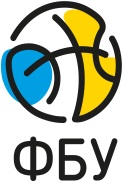                     від команди ________________________________________  Ліга  ____________________________Засвідчують керівники:Міського або обласного управління фізичної культури та спорту ____________ прізвище, ініціали, підпис, печаткаМісцевої федерації баскетболу _______________________________________  прізвище, ініціали, підпис, печаткаКлубу (президент, директор клубу) ____________________________________ прізвище, ініціали, підпис, печаткаЛікар 			(доп. ________ осіб)______________________________ прізвище, ініціали, підпис, печатка№ п/п№ п/пПрізвище, ім’я та по батьковіПрізвище, ім’я та по батьковіПрізвище, ім’я та по батьковіДата і рік  народженняДата і рік  народженняЗрістЗрістВагаАмплуаСпортивнеЗвання/Країна СпортивнеЗвання/Країна Медичний допускМедичний допускПідпис лікаряПідпис лікаря11В АЛФАВІТНОМУВ АЛФАВІТНОМУВ АЛФАВІТНОМУ01.01.199101.01.1991Дата Дата Підпис Підпис 22ПОРЯДКУ ПОРЯДКУ ПОРЯДКУ Дата Дата лікарялікаря33Дата Дата Підпис Підпис 44Дата Дата лікарялікаря5…5…Дата Дата Підпис Підпис Дата Дата лікарялікаряДата Дата Підпис Підпис …23…23Дата Дата лікарялікаря2424Дата Дата Підпис Підпис ТРЕНЕРСЬКО–АДМІНІСТРАТИВНИЙ  СКЛАДТРЕНЕРСЬКО–АДМІНІСТРАТИВНИЙ  СКЛАДТРЕНЕРСЬКО–АДМІНІСТРАТИВНИЙ  СКЛАДТРЕНЕРСЬКО–АДМІНІСТРАТИВНИЙ  СКЛАДТРЕНЕРСЬКО–АДМІНІСТРАТИВНИЙ  СКЛАДТРЕНЕРСЬКО–АДМІНІСТРАТИВНИЙ  СКЛАДТРЕНЕРСЬКО–АДМІНІСТРАТИВНИЙ  СКЛАДТРЕНЕРСЬКО–АДМІНІСТРАТИВНИЙ  СКЛАДТРЕНЕРСЬКО–АДМІНІСТРАТИВНИЙ  СКЛАДТРЕНЕРСЬКО–АДМІНІСТРАТИВНИЙ  СКЛАДТРЕНЕРСЬКО–АДМІНІСТРАТИВНИЙ  СКЛАДТРЕНЕРСЬКО–АДМІНІСТРАТИВНИЙ  СКЛАДТРЕНЕРСЬКО–АДМІНІСТРАТИВНИЙ  СКЛАДТРЕНЕРСЬКО–АДМІНІСТРАТИВНИЙ  СКЛАД103.10. 194803.10. 1948Головний тренерГоловний тренерГоловний тренерГоловний тренерЗТ УкраїниЗТ України2…ТренерТренерТренерТренерМСМСАдміністраторАдміністраторАдміністраторАдміністратор…8Лікар (масажист та ін.)Лікар (масажист та ін.)Лікар (масажист та ін.)Лікар (масажист та ін.)ТРЕНЕРСЬКО–АДМІНІСТРАТИВНИЙ  СКЛАД – ВСІ, КОМУ ПОТРІБНІ ПОСВІДЧЕННЯ УЧАСНИКА ЧЕМПІОНАТУ ДЛЯ  ПЕРЕБУВАННЯ  НА  ЛАВІ  КОМАНДИ  ПІД ЧАС  ГРИТРЕНЕРСЬКО–АДМІНІСТРАТИВНИЙ  СКЛАД – ВСІ, КОМУ ПОТРІБНІ ПОСВІДЧЕННЯ УЧАСНИКА ЧЕМПІОНАТУ ДЛЯ  ПЕРЕБУВАННЯ  НА  ЛАВІ  КОМАНДИ  ПІД ЧАС  ГРИТРЕНЕРСЬКО–АДМІНІСТРАТИВНИЙ  СКЛАД – ВСІ, КОМУ ПОТРІБНІ ПОСВІДЧЕННЯ УЧАСНИКА ЧЕМПІОНАТУ ДЛЯ  ПЕРЕБУВАННЯ  НА  ЛАВІ  КОМАНДИ  ПІД ЧАС  ГРИТРЕНЕРСЬКО–АДМІНІСТРАТИВНИЙ  СКЛАД – ВСІ, КОМУ ПОТРІБНІ ПОСВІДЧЕННЯ УЧАСНИКА ЧЕМПІОНАТУ ДЛЯ  ПЕРЕБУВАННЯ  НА  ЛАВІ  КОМАНДИ  ПІД ЧАС  ГРИТРЕНЕРСЬКО–АДМІНІСТРАТИВНИЙ  СКЛАД – ВСІ, КОМУ ПОТРІБНІ ПОСВІДЧЕННЯ УЧАСНИКА ЧЕМПІОНАТУ ДЛЯ  ПЕРЕБУВАННЯ  НА  ЛАВІ  КОМАНДИ  ПІД ЧАС  ГРИТРЕНЕРСЬКО–АДМІНІСТРАТИВНИЙ  СКЛАД – ВСІ, КОМУ ПОТРІБНІ ПОСВІДЧЕННЯ УЧАСНИКА ЧЕМПІОНАТУ ДЛЯ  ПЕРЕБУВАННЯ  НА  ЛАВІ  КОМАНДИ  ПІД ЧАС  ГРИТРЕНЕРСЬКО–АДМІНІСТРАТИВНИЙ  СКЛАД – ВСІ, КОМУ ПОТРІБНІ ПОСВІДЧЕННЯ УЧАСНИКА ЧЕМПІОНАТУ ДЛЯ  ПЕРЕБУВАННЯ  НА  ЛАВІ  КОМАНДИ  ПІД ЧАС  ГРИТРЕНЕРСЬКО–АДМІНІСТРАТИВНИЙ  СКЛАД – ВСІ, КОМУ ПОТРІБНІ ПОСВІДЧЕННЯ УЧАСНИКА ЧЕМПІОНАТУ ДЛЯ  ПЕРЕБУВАННЯ  НА  ЛАВІ  КОМАНДИ  ПІД ЧАС  ГРИТРЕНЕРСЬКО–АДМІНІСТРАТИВНИЙ  СКЛАД – ВСІ, КОМУ ПОТРІБНІ ПОСВІДЧЕННЯ УЧАСНИКА ЧЕМПІОНАТУ ДЛЯ  ПЕРЕБУВАННЯ  НА  ЛАВІ  КОМАНДИ  ПІД ЧАС  ГРИТРЕНЕРСЬКО–АДМІНІСТРАТИВНИЙ  СКЛАД – ВСІ, КОМУ ПОТРІБНІ ПОСВІДЧЕННЯ УЧАСНИКА ЧЕМПІОНАТУ ДЛЯ  ПЕРЕБУВАННЯ  НА  ЛАВІ  КОМАНДИ  ПІД ЧАС  ГРИТРЕНЕРСЬКО–АДМІНІСТРАТИВНИЙ  СКЛАД – ВСІ, КОМУ ПОТРІБНІ ПОСВІДЧЕННЯ УЧАСНИКА ЧЕМПІОНАТУ ДЛЯ  ПЕРЕБУВАННЯ  НА  ЛАВІ  КОМАНДИ  ПІД ЧАС  ГРИТРЕНЕРСЬКО–АДМІНІСТРАТИВНИЙ  СКЛАД – ВСІ, КОМУ ПОТРІБНІ ПОСВІДЧЕННЯ УЧАСНИКА ЧЕМПІОНАТУ ДЛЯ  ПЕРЕБУВАННЯ  НА  ЛАВІ  КОМАНДИ  ПІД ЧАС  ГРИТРЕНЕРСЬКО–АДМІНІСТРАТИВНИЙ  СКЛАД – ВСІ, КОМУ ПОТРІБНІ ПОСВІДЧЕННЯ УЧАСНИКА ЧЕМПІОНАТУ ДЛЯ  ПЕРЕБУВАННЯ  НА  ЛАВІ  КОМАНДИ  ПІД ЧАС  ГРИТРЕНЕРСЬКО–АДМІНІСТРАТИВНИЙ  СКЛАД – ВСІ, КОМУ ПОТРІБНІ ПОСВІДЧЕННЯ УЧАСНИКА ЧЕМПІОНАТУ ДЛЯ  ПЕРЕБУВАННЯ  НА  ЛАВІ  КОМАНДИ  ПІД ЧАС  ГРИ